РОССИЙСКАЯ АКАДЕМИЯ НАУКОРГКОМИТЕТ НАУЧНЫХ ЧТЕНИЙ ПАМЯТИ К.Э. ЦИОЛКОВСКОГОУважаемые коллеги!17-19  сентября 2019 г. в г. Калуге состоятся54-е Научные чтения памяти К.Э. ЦиолковскогоРуководители Оргкомитета Чтений:                 На Чтениях будут работать следующие тематические секции:Секция 1 «Исследование научного творчества К.Э. Циолковского и историяракетно-космической науки и техники»(научные руководители - д-р филос. наук В.В. Лыткин, канд. техн. наук В.Ф. Рахманин, Т.Н. Желнина, канд. техн. наук В.М. Чеснов, канд. ист. наук А.В. Хорунжий, д-р ист. наук В.В. Блохин, С.В. Александров, Ю.В. Бирюков)Секция 2 «Проблемы ракетной и космической техники»(научные руководители - канд. техн. наук В.В. Балашов, д-р техн. наук, проф. М.Ю. Беляев, д-р техн. наук, проф. В.А. Алтунин, Т.Н. Тян; ученый секретарь - Т.О. Цейтлина).Секция 3 «К.Э. Циолковский и механика космического полета» (научные руководители – д-р физ.-мат. наук, проф. В.В. Ивашкин, д-р техн. наук, проф. Л.В. Докучаев, д-р техн. наук В.А. Емельянов, канд. техн. наук Н.А. Чернова; ученый секретарь - канд. физ.-мат. наук А.Б. Нуралиева).Секция 4 «К.Э. Циолковский и проблемы космической медицины и биологии» (научные руководители – д-р мед. наук, проф. Э.И. Мацнев, д-р мед. наук, проф. В.К. Ильин; ученый секретарь – канд. мед. наук Н.А. Кудряшова).Секция 5 «Авиация и воздухоплавание» (научные руководители – д-р техн. наук, проф. В.В. Воробьев, д-р техн. наук, доц. А.А. Комов, канд. техн. наук В.И. Маврицкий; ученый секретарь – Ю.В. Цветкова).Секция 6 «Космонавтика и общество. Философия К.Э. Циолковского» (научные руководители – д-р филос. наук, канд. техн. наук, проф. С.В. Кричевский, д-р филос. наук, проф. В.М. Мапельман, канд. филос. наук В.Е. Ермолаева, канд. техн. наук Б.Н. Кантемиров, канд. филос. наук А.И. Дронов, канд. филос. наук В.И. Алексеева).Секция 7 «К.Э. Циолковский и научное прогнозирование» (научные руководители – д-р техн. наук, проф. Ю.А. Матвеев, д-р техн. наук А.А. Позин, д-р техн. наук В.А. Воронцов, д-р техн. наук В.М. Шершаков; ученый секретарь - Е.Л. Новикова).Секция 8 «К.Э. Циолковский и проблемы космического производства» (научные руководители – д-р техн. наук, проф. О.С. Цыганков; д-р физ.-мат. наук Б.Г. Захаров; канд. техн. наук А.Н. Бабкин, Г.А. Сергеева).Секция 9 «К.Э. Циолковский и проблемы профессиональной деятельности космонавтов» (научные руководители – д-р техн. наук, доц. И.Г. Сохин, канд. техн. наук Ю.Б. Сосюрка, канд. техн. наук А.А. Митина, С.Н. Самбуров).Секция 10 « К.Э. Циолковский и проблемы образования» (научные руководители – Е.А. Тимошенкова, канд. психол. наук, доц. И.В. Иванова, М.В. Доронина).Секция 11 «Экономические вопросы космической деятельности» (научные руководители – канд. экон. наук С.С. Корунов, канд. техн. наук Н.Б. Бодин, д-р техн. наук В.В. Алавердов, канд. воен. наук В.Г. Безбородов, д-р экон. наук Ю.Н. Макаров, канд. экон. наук В.М. Новиков, д-р экон. наук Т.С. Колмыкова, ученый секретарь – Н.Ю. Недбайло).Открытие Чтений и Пленарное заседание состоится 17 сентября,  в 16:00 в здании Администрации Губернатора. В рамках конференции состоятся симпозиумы:– 17-18 сентября «Современные проблемы создания российских малых космических аппаратов и их использования для решения социально-экономических и научных задач» (научные руководители – д-р техн. наук, проф. В.В. Хартов,  канд. техн. наук В.М. Вишняков);– 17 сентября «Экономика космоса: реалии и перспективы» (научные руководители – академик РАН М.Я. Маров, канд. техн. наук Н.Б. Бодин);– 17 сентября «Философия общего дела» Н.Ф. Федорова в контексте отечественного и мирового космизма» (научные руководители – Н.А. Абакумова, д-р филолог. Наук А.Г. Гачева, канд. филос. наук В.И. Алексеева).В рамках секции 1 «Исследование научного творчества К.Э. Циолковского и история ракетно-космической науки и техники» будет организован круглый стол «Биография К.Э. Циолковского в потоке времени» (руководители - Т.Н., Желнина, С.В. Александров).Для включения Вашего доклада в программу Чтений необходимо до 01 июня 2019 г. представить в Оргкомитет тезисы доклада, отражающие его содержание, актуальность и новизну. Объем – 2 страницы печатного текста (количество печатных знаков до 3500), с указанием номера и названия секции, на которую подаются тезисы доклада. Список литературы к тезисам входит в рекомендуемый объем публикации.Рекомендуем использовать шаблон (файл формата DOT прилагается). Все абзацы документа в шаблоне отформатированы в соответствии с требованиями РИНЦ. Формат абзацев определен в стилях шаблона.Заявки принимаются в количестве не более двух докладов на секцию от одногоавтора.Тезисы в электронном виде передать по e-mail: chtenia@gmik.ru.Подробная текущая информация о Чтениях размещена на сайте http://readings.gmik.ru.Сборник тезисов докладов будет опубликован до начала конференции. 	Опубликованные материалы конференции будут размещены в системе Российского индекса научного цитирования Научной электронной библиотеки (РИНЦ). Контактные телефоны ответственных секретарей:в Москве      (8 495)790-34-02  Василий Михайлович Чесновв Калуге:	(8 4842) 22-60-49 Лариса Николаевна КануноваПредседатель -академик РАН М.Я. МаровСопредседатель -академик РАН А.С. Коротеев Заместитель председателя -Н.А. АбакумоваОтветственные секретари:канд. техн. наук В.М. ЧесновЛ.Н. КануноваПредседатель оргкомитета Академик РАН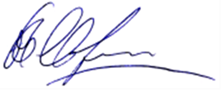 М.Я. Маров